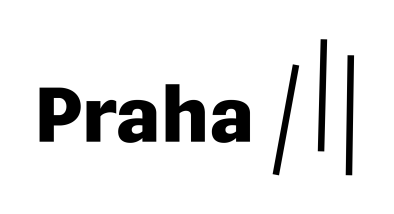 OBJEDNÁVKA č.: 2024/0313/OTSMI-OIBNPOBJEDNÁVKA č.: 2024/0313/OTSMI-OIBNPOBJEDNÁVKA č.: 2024/0313/OTSMI-OIBNPOBJEDNÁVKA č.: 2024/0313/OTSMI-OIBNPOBJEDNÁVKA č.: 2024/0313/OTSMI-OIBNPObjednatel: 			Městská část Praha 3 Odbor technické správy majetku a investicHavlíčkovo nám. 700/9130 00  Praha 3	Městská část Praha 3 Odbor technické správy majetku a investicHavlíčkovo nám. 700/9130 00  Praha 3	Dodavatel:	Dodavatel:	A plus spol. s r.o.IČ:49705857Nad Kundratkou 869/13aProsek190 00  Praha 9A plus spol. s r.o.IČ:49705857Nad Kundratkou 869/13aProsek190 00  Praha 9Předmět objednávky: Objednáváme u Vás zpracování konceptu a dispozice plánované stavby (AST) spočívající ve změně komerčních prostor na kavárnu v objektu Kubelíkova 60, 62, 64, 66 v Praze 3 - Žižkově.Zadání - v objektu Kubelíkova 60, 62, 64, 66 změnit komerční prostory K4.1. a K5.1 na kavárnu:- gastroprovoz bez vaření (prodej dovezených ohřátých polotovarů, příprava sendvičů), - spojení komerčních prostor, - ponechání vstupu z vnitrobloku i vnitřní pasáže, - počet návštěvníků stanovit dle plochy prostoru a hygienických limitů (kapacity hygienických limitů apod.)Rozsah činností konceptu a dispozice plánované stavby (AST):- průvodní textová část, - půdorys řešených prostor vč. vybavení nábytkem, - návrh gastroprovozu a hygienického zázemí (koncept a dispozice plánované stavby /AST/ bude zpracován na podkladu DPS 02/2021)Forma odevzdání AST - konceptu a dispozice plánované stavby: - 3 x tištěné paré + digitálně,  - digitální verze (kompletní PD v pdf + zdrojové formáty - dwg, doc, xls))Faktura se splatností 30 dnů bude vystavena po odevzdání předmětu objednávky.Předmět objednávky: Objednáváme u Vás zpracování konceptu a dispozice plánované stavby (AST) spočívající ve změně komerčních prostor na kavárnu v objektu Kubelíkova 60, 62, 64, 66 v Praze 3 - Žižkově.Zadání - v objektu Kubelíkova 60, 62, 64, 66 změnit komerční prostory K4.1. a K5.1 na kavárnu:- gastroprovoz bez vaření (prodej dovezených ohřátých polotovarů, příprava sendvičů), - spojení komerčních prostor, - ponechání vstupu z vnitrobloku i vnitřní pasáže, - počet návštěvníků stanovit dle plochy prostoru a hygienických limitů (kapacity hygienických limitů apod.)Rozsah činností konceptu a dispozice plánované stavby (AST):- průvodní textová část, - půdorys řešených prostor vč. vybavení nábytkem, - návrh gastroprovozu a hygienického zázemí (koncept a dispozice plánované stavby /AST/ bude zpracován na podkladu DPS 02/2021)Forma odevzdání AST - konceptu a dispozice plánované stavby: - 3 x tištěné paré + digitálně,  - digitální verze (kompletní PD v pdf + zdrojové formáty - dwg, doc, xls))Faktura se splatností 30 dnů bude vystavena po odevzdání předmětu objednávky.Předmět objednávky: Objednáváme u Vás zpracování konceptu a dispozice plánované stavby (AST) spočívající ve změně komerčních prostor na kavárnu v objektu Kubelíkova 60, 62, 64, 66 v Praze 3 - Žižkově.Zadání - v objektu Kubelíkova 60, 62, 64, 66 změnit komerční prostory K4.1. a K5.1 na kavárnu:- gastroprovoz bez vaření (prodej dovezených ohřátých polotovarů, příprava sendvičů), - spojení komerčních prostor, - ponechání vstupu z vnitrobloku i vnitřní pasáže, - počet návštěvníků stanovit dle plochy prostoru a hygienických limitů (kapacity hygienických limitů apod.)Rozsah činností konceptu a dispozice plánované stavby (AST):- průvodní textová část, - půdorys řešených prostor vč. vybavení nábytkem, - návrh gastroprovozu a hygienického zázemí (koncept a dispozice plánované stavby /AST/ bude zpracován na podkladu DPS 02/2021)Forma odevzdání AST - konceptu a dispozice plánované stavby: - 3 x tištěné paré + digitálně,  - digitální verze (kompletní PD v pdf + zdrojové formáty - dwg, doc, xls))Faktura se splatností 30 dnů bude vystavena po odevzdání předmětu objednávky.Předmět objednávky: Objednáváme u Vás zpracování konceptu a dispozice plánované stavby (AST) spočívající ve změně komerčních prostor na kavárnu v objektu Kubelíkova 60, 62, 64, 66 v Praze 3 - Žižkově.Zadání - v objektu Kubelíkova 60, 62, 64, 66 změnit komerční prostory K4.1. a K5.1 na kavárnu:- gastroprovoz bez vaření (prodej dovezených ohřátých polotovarů, příprava sendvičů), - spojení komerčních prostor, - ponechání vstupu z vnitrobloku i vnitřní pasáže, - počet návštěvníků stanovit dle plochy prostoru a hygienických limitů (kapacity hygienických limitů apod.)Rozsah činností konceptu a dispozice plánované stavby (AST):- průvodní textová část, - půdorys řešených prostor vč. vybavení nábytkem, - návrh gastroprovozu a hygienického zázemí (koncept a dispozice plánované stavby /AST/ bude zpracován na podkladu DPS 02/2021)Forma odevzdání AST - konceptu a dispozice plánované stavby: - 3 x tištěné paré + digitálně,  - digitální verze (kompletní PD v pdf + zdrojové formáty - dwg, doc, xls))Faktura se splatností 30 dnů bude vystavena po odevzdání předmětu objednávky.Předmět objednávky: Objednáváme u Vás zpracování konceptu a dispozice plánované stavby (AST) spočívající ve změně komerčních prostor na kavárnu v objektu Kubelíkova 60, 62, 64, 66 v Praze 3 - Žižkově.Zadání - v objektu Kubelíkova 60, 62, 64, 66 změnit komerční prostory K4.1. a K5.1 na kavárnu:- gastroprovoz bez vaření (prodej dovezených ohřátých polotovarů, příprava sendvičů), - spojení komerčních prostor, - ponechání vstupu z vnitrobloku i vnitřní pasáže, - počet návštěvníků stanovit dle plochy prostoru a hygienických limitů (kapacity hygienických limitů apod.)Rozsah činností konceptu a dispozice plánované stavby (AST):- průvodní textová část, - půdorys řešených prostor vč. vybavení nábytkem, - návrh gastroprovozu a hygienického zázemí (koncept a dispozice plánované stavby /AST/ bude zpracován na podkladu DPS 02/2021)Forma odevzdání AST - konceptu a dispozice plánované stavby: - 3 x tištěné paré + digitálně,  - digitální verze (kompletní PD v pdf + zdrojové formáty - dwg, doc, xls))Faktura se splatností 30 dnů bude vystavena po odevzdání předmětu objednávky.Předmět objednávky: Objednáváme u Vás zpracování konceptu a dispozice plánované stavby (AST) spočívající ve změně komerčních prostor na kavárnu v objektu Kubelíkova 60, 62, 64, 66 v Praze 3 - Žižkově.Zadání - v objektu Kubelíkova 60, 62, 64, 66 změnit komerční prostory K4.1. a K5.1 na kavárnu:- gastroprovoz bez vaření (prodej dovezených ohřátých polotovarů, příprava sendvičů), - spojení komerčních prostor, - ponechání vstupu z vnitrobloku i vnitřní pasáže, - počet návštěvníků stanovit dle plochy prostoru a hygienických limitů (kapacity hygienických limitů apod.)Rozsah činností konceptu a dispozice plánované stavby (AST):- průvodní textová část, - půdorys řešených prostor vč. vybavení nábytkem, - návrh gastroprovozu a hygienického zázemí (koncept a dispozice plánované stavby /AST/ bude zpracován na podkladu DPS 02/2021)Forma odevzdání AST - konceptu a dispozice plánované stavby: - 3 x tištěné paré + digitálně,  - digitální verze (kompletní PD v pdf + zdrojové formáty - dwg, doc, xls))Faktura se splatností 30 dnů bude vystavena po odevzdání předmětu objednávky.Předmět objednávky: Objednáváme u Vás zpracování konceptu a dispozice plánované stavby (AST) spočívající ve změně komerčních prostor na kavárnu v objektu Kubelíkova 60, 62, 64, 66 v Praze 3 - Žižkově.Zadání - v objektu Kubelíkova 60, 62, 64, 66 změnit komerční prostory K4.1. a K5.1 na kavárnu:- gastroprovoz bez vaření (prodej dovezených ohřátých polotovarů, příprava sendvičů), - spojení komerčních prostor, - ponechání vstupu z vnitrobloku i vnitřní pasáže, - počet návštěvníků stanovit dle plochy prostoru a hygienických limitů (kapacity hygienických limitů apod.)Rozsah činností konceptu a dispozice plánované stavby (AST):- průvodní textová část, - půdorys řešených prostor vč. vybavení nábytkem, - návrh gastroprovozu a hygienického zázemí (koncept a dispozice plánované stavby /AST/ bude zpracován na podkladu DPS 02/2021)Forma odevzdání AST - konceptu a dispozice plánované stavby: - 3 x tištěné paré + digitálně,  - digitální verze (kompletní PD v pdf + zdrojové formáty - dwg, doc, xls))Faktura se splatností 30 dnů bude vystavena po odevzdání předmětu objednávky.Čas (termín) plnění: 26.04.2024Čas (termín) plnění: 26.04.2024Čas (termín) plnění: 26.04.2024Cena plnění (bez DPH): 95 000,00 KčCena plnění (s DPH): 114 950,00 KčCena plnění (bez DPH): 95 000,00 KčCena plnění (s DPH): 114 950,00 KčCena plnění (bez DPH): 95 000,00 KčCena plnění (s DPH): 114 950,00 KčCena plnění (bez DPH): 95 000,00 KčCena plnění (s DPH): 114 950,00 KčObecné smluvní podmínky:1) Přijetím této objednávky dodavatel výslovně souhlasí s tím, aby byl celý text této objednávky a veškeré skutečnosti v ní uvedené ze strany Městské části Praha 3 zveřejněny, a to včetně výše ceny, způsobu, místa a času plnění předmětu objednávky.2) Lhůta k přijetí této objednávky je 14 dnů od jejího vyhotovení. Je vyloučeno přijetí objednávky s jakýmkoli dodatkem či odchylkou ve smyslu §1740 odst. 3 zákona č. 89/2012 Sb., občanského zákoníku.3) Dodavatel bere na vědomí a výslovně souhlasí s tím, že jakákoli platba uskutečněná na základě nebo v souvislosti s touto objednávkou, tj. vč. popisu stran transakce, částky, variabilního a jiného symbolu, zprávy pro příjemce, data uskutečnění může proběhnout na transparentním účtu objednatele, tedy může být zveřejněna prostřednictvím internetu. 4) Přijetí této objednávky pouhým dodavatelovým plněním ve smyslu § 1744 občanského zákoníku č. 89/2012 Sb. je vyloučeno.Obecné smluvní podmínky:1) Přijetím této objednávky dodavatel výslovně souhlasí s tím, aby byl celý text této objednávky a veškeré skutečnosti v ní uvedené ze strany Městské části Praha 3 zveřejněny, a to včetně výše ceny, způsobu, místa a času plnění předmětu objednávky.2) Lhůta k přijetí této objednávky je 14 dnů od jejího vyhotovení. Je vyloučeno přijetí objednávky s jakýmkoli dodatkem či odchylkou ve smyslu §1740 odst. 3 zákona č. 89/2012 Sb., občanského zákoníku.3) Dodavatel bere na vědomí a výslovně souhlasí s tím, že jakákoli platba uskutečněná na základě nebo v souvislosti s touto objednávkou, tj. vč. popisu stran transakce, částky, variabilního a jiného symbolu, zprávy pro příjemce, data uskutečnění může proběhnout na transparentním účtu objednatele, tedy může být zveřejněna prostřednictvím internetu. 4) Přijetí této objednávky pouhým dodavatelovým plněním ve smyslu § 1744 občanského zákoníku č. 89/2012 Sb. je vyloučeno.Obecné smluvní podmínky:1) Přijetím této objednávky dodavatel výslovně souhlasí s tím, aby byl celý text této objednávky a veškeré skutečnosti v ní uvedené ze strany Městské části Praha 3 zveřejněny, a to včetně výše ceny, způsobu, místa a času plnění předmětu objednávky.2) Lhůta k přijetí této objednávky je 14 dnů od jejího vyhotovení. Je vyloučeno přijetí objednávky s jakýmkoli dodatkem či odchylkou ve smyslu §1740 odst. 3 zákona č. 89/2012 Sb., občanského zákoníku.3) Dodavatel bere na vědomí a výslovně souhlasí s tím, že jakákoli platba uskutečněná na základě nebo v souvislosti s touto objednávkou, tj. vč. popisu stran transakce, částky, variabilního a jiného symbolu, zprávy pro příjemce, data uskutečnění může proběhnout na transparentním účtu objednatele, tedy může být zveřejněna prostřednictvím internetu. 4) Přijetí této objednávky pouhým dodavatelovým plněním ve smyslu § 1744 občanského zákoníku č. 89/2012 Sb. je vyloučeno.Obecné smluvní podmínky:1) Přijetím této objednávky dodavatel výslovně souhlasí s tím, aby byl celý text této objednávky a veškeré skutečnosti v ní uvedené ze strany Městské části Praha 3 zveřejněny, a to včetně výše ceny, způsobu, místa a času plnění předmětu objednávky.2) Lhůta k přijetí této objednávky je 14 dnů od jejího vyhotovení. Je vyloučeno přijetí objednávky s jakýmkoli dodatkem či odchylkou ve smyslu §1740 odst. 3 zákona č. 89/2012 Sb., občanského zákoníku.3) Dodavatel bere na vědomí a výslovně souhlasí s tím, že jakákoli platba uskutečněná na základě nebo v souvislosti s touto objednávkou, tj. vč. popisu stran transakce, částky, variabilního a jiného symbolu, zprávy pro příjemce, data uskutečnění může proběhnout na transparentním účtu objednatele, tedy může být zveřejněna prostřednictvím internetu. 4) Přijetí této objednávky pouhým dodavatelovým plněním ve smyslu § 1744 občanského zákoníku č. 89/2012 Sb. je vyloučeno.Obecné smluvní podmínky:1) Přijetím této objednávky dodavatel výslovně souhlasí s tím, aby byl celý text této objednávky a veškeré skutečnosti v ní uvedené ze strany Městské části Praha 3 zveřejněny, a to včetně výše ceny, způsobu, místa a času plnění předmětu objednávky.2) Lhůta k přijetí této objednávky je 14 dnů od jejího vyhotovení. Je vyloučeno přijetí objednávky s jakýmkoli dodatkem či odchylkou ve smyslu §1740 odst. 3 zákona č. 89/2012 Sb., občanského zákoníku.3) Dodavatel bere na vědomí a výslovně souhlasí s tím, že jakákoli platba uskutečněná na základě nebo v souvislosti s touto objednávkou, tj. vč. popisu stran transakce, částky, variabilního a jiného symbolu, zprávy pro příjemce, data uskutečnění může proběhnout na transparentním účtu objednatele, tedy může být zveřejněna prostřednictvím internetu. 4) Přijetí této objednávky pouhým dodavatelovým plněním ve smyslu § 1744 občanského zákoníku č. 89/2012 Sb. je vyloučeno.Obecné smluvní podmínky:1) Přijetím této objednávky dodavatel výslovně souhlasí s tím, aby byl celý text této objednávky a veškeré skutečnosti v ní uvedené ze strany Městské části Praha 3 zveřejněny, a to včetně výše ceny, způsobu, místa a času plnění předmětu objednávky.2) Lhůta k přijetí této objednávky je 14 dnů od jejího vyhotovení. Je vyloučeno přijetí objednávky s jakýmkoli dodatkem či odchylkou ve smyslu §1740 odst. 3 zákona č. 89/2012 Sb., občanského zákoníku.3) Dodavatel bere na vědomí a výslovně souhlasí s tím, že jakákoli platba uskutečněná na základě nebo v souvislosti s touto objednávkou, tj. vč. popisu stran transakce, částky, variabilního a jiného symbolu, zprávy pro příjemce, data uskutečnění může proběhnout na transparentním účtu objednatele, tedy může být zveřejněna prostřednictvím internetu. 4) Přijetí této objednávky pouhým dodavatelovým plněním ve smyslu § 1744 občanského zákoníku č. 89/2012 Sb. je vyloučeno.Obecné smluvní podmínky:1) Přijetím této objednávky dodavatel výslovně souhlasí s tím, aby byl celý text této objednávky a veškeré skutečnosti v ní uvedené ze strany Městské části Praha 3 zveřejněny, a to včetně výše ceny, způsobu, místa a času plnění předmětu objednávky.2) Lhůta k přijetí této objednávky je 14 dnů od jejího vyhotovení. Je vyloučeno přijetí objednávky s jakýmkoli dodatkem či odchylkou ve smyslu §1740 odst. 3 zákona č. 89/2012 Sb., občanského zákoníku.3) Dodavatel bere na vědomí a výslovně souhlasí s tím, že jakákoli platba uskutečněná na základě nebo v souvislosti s touto objednávkou, tj. vč. popisu stran transakce, částky, variabilního a jiného symbolu, zprávy pro příjemce, data uskutečnění může proběhnout na transparentním účtu objednatele, tedy může být zveřejněna prostřednictvím internetu. 4) Přijetí této objednávky pouhým dodavatelovým plněním ve smyslu § 1744 občanského zákoníku č. 89/2012 Sb. je vyloučeno.Fakturační údaje: na faktuře dodavatel vždy uvede celé označení objednávky č.:2024/0313/OTSMI-OIBNPFakturační údaje: na faktuře dodavatel vždy uvede celé označení objednávky č.:2024/0313/OTSMI-OIBNPFakturační údaje: na faktuře dodavatel vždy uvede celé označení objednávky č.:2024/0313/OTSMI-OIBNPFakturační údaje: na faktuře dodavatel vždy uvede celé označení objednávky č.:2024/0313/OTSMI-OIBNPFakturační údaje: na faktuře dodavatel vždy uvede celé označení objednávky č.:2024/0313/OTSMI-OIBNPFakturační údaje: na faktuře dodavatel vždy uvede celé označení objednávky č.:2024/0313/OTSMI-OIBNPFakturační údaje: na faktuře dodavatel vždy uvede celé označení objednávky č.:2024/0313/OTSMI-OIBNPOdběratel: 	Městská část Praha 3		Havlíčkovo nám. 700/9		130 00  Praha 3		IČ:00063517, DIČ:CZ00063517Odběratel: 	Městská část Praha 3		Havlíčkovo nám. 700/9		130 00  Praha 3		IČ:00063517, DIČ:CZ00063517Odběratel: 	Městská část Praha 3		Havlíčkovo nám. 700/9		130 00  Praha 3		IČ:00063517, DIČ:CZ00063517Odběratel: 	Městská část Praha 3		Havlíčkovo nám. 700/9		130 00  Praha 3		IČ:00063517, DIČ:CZ00063517Dodavatel: 	firma/název fyzické osoby, sídlo	IČ, DIČ	plátce/neplátce DPH	úplný údaj o registraci/zápisuDodavatel: 	firma/název fyzické osoby, sídlo	IČ, DIČ	plátce/neplátce DPH	úplný údaj o registraci/zápisuDodavatel: 	firma/název fyzické osoby, sídlo	IČ, DIČ	plátce/neplátce DPH	úplný údaj o registraci/zápisuV Praze dne 22.03.2024V Praze dne 22.03.2024Ing. Michal Studničnývedoucí odboru technické správy majetku a investicIng. Michal Studničnývedoucí odboru technické správy majetku a investicIng. Michal Studničnývedoucí odboru technické správy majetku a investicIng. Michal Studničnývedoucí odboru technické správy majetku a investic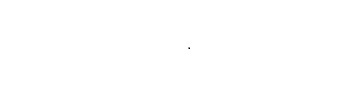 razítko, podpisVyřizuje: Jaroslav Truhlář, 222116309Bankovní spojení: Česká spořitelna Praha 3, č.ú. 27-2000781379/0800Vyřizuje: Jaroslav Truhlář, 222116309Bankovní spojení: Česká spořitelna Praha 3, č.ú. 27-2000781379/0800Vyřizuje: Jaroslav Truhlář, 222116309Bankovní spojení: Česká spořitelna Praha 3, č.ú. 27-2000781379/0800Vyřizuje: Jaroslav Truhlář, 222116309Bankovní spojení: Česká spořitelna Praha 3, č.ú. 27-2000781379/0800Vyřizuje: Jaroslav Truhlář, 222116309Bankovní spojení: Česká spořitelna Praha 3, č.ú. 27-2000781379/0800Vyřizuje: Jaroslav Truhlář, 222116309Bankovní spojení: Česká spořitelna Praha 3, č.ú. 27-2000781379/0800Vyřizuje: Jaroslav Truhlář, 222116309Bankovní spojení: Česká spořitelna Praha 3, č.ú. 27-2000781379/0800